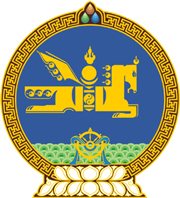 МОНГОЛ УЛСЫН ХУУЛЬ2020 оны 04 сарын 24 өдөр                                                                  Төрийн ордон, Улаанбаатар хотАЖ АХУЙН ҮЙЛ АЖИЛЛАГААНЫ  ТУСГАЙ ЗӨВШӨӨРЛИЙН ТУХАЙ  ХУУЛЬД НЭМЭЛТ ОРУУЛАХ ТУХАЙ1 дүгээр зүйл.Аж ахуйн үйл ажиллагааны тусгай зөвшөөрлийн тухай хуулийн 15 дугаар зүйлд доор дурдсан агуулгатай 15.5.10 дахь заалт нэмсүгэй:“15.5.10.архивын баримт хадгалах үйлчилгээ эрхлэх.”	2 дугаар зүйл.Энэ хуулийг Архив, албан хэрэг хөтлөлтийн тухай хууль /Шинэчилсэн найруулга/ хүчин төгөлдөр болсон өдрөөс эхлэн дагаж мөрдөнө.	МОНГОЛ УЛСЫН 	ИХ ХУРЛЫН ДАРГА			      Г.ЗАНДАНШАТАР